Piątek, 19 czerwca Temat: Znowu wakacje. Cele: figury przestrzenne, wakacyjne plany, pisownia wyrazów ze zmiękczeniami. 1 Znasz już wiele figur geometrycznych:   koła, prostokąty, pięciokąty, trójkąty i inne. Wiadomości o nich przypomnisz sobie rozwiązując zadania w ćwiczeniach do matematyki: 1 i 2 strona 42 oraz 5, strona 43. 2 Te figury znajdują się w naszym otoczeniu. Np. kierownica ma kształt koła, podobnie tarcza zegara. Oprócz tych figur jest wokół nas wiele figur przestrzennych – brył. Wyglądają trochę jak klocki. 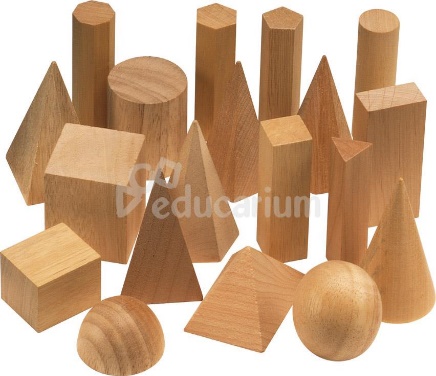 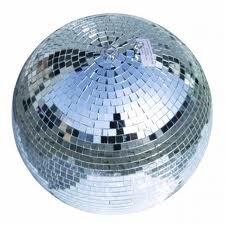 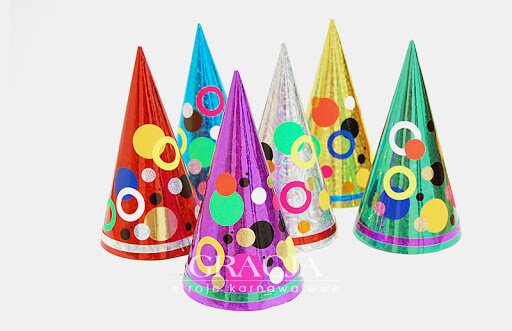 Nazwy tych figur poznasz podczas dalszej nauki. Elementy tego zamku to też różne bryły. 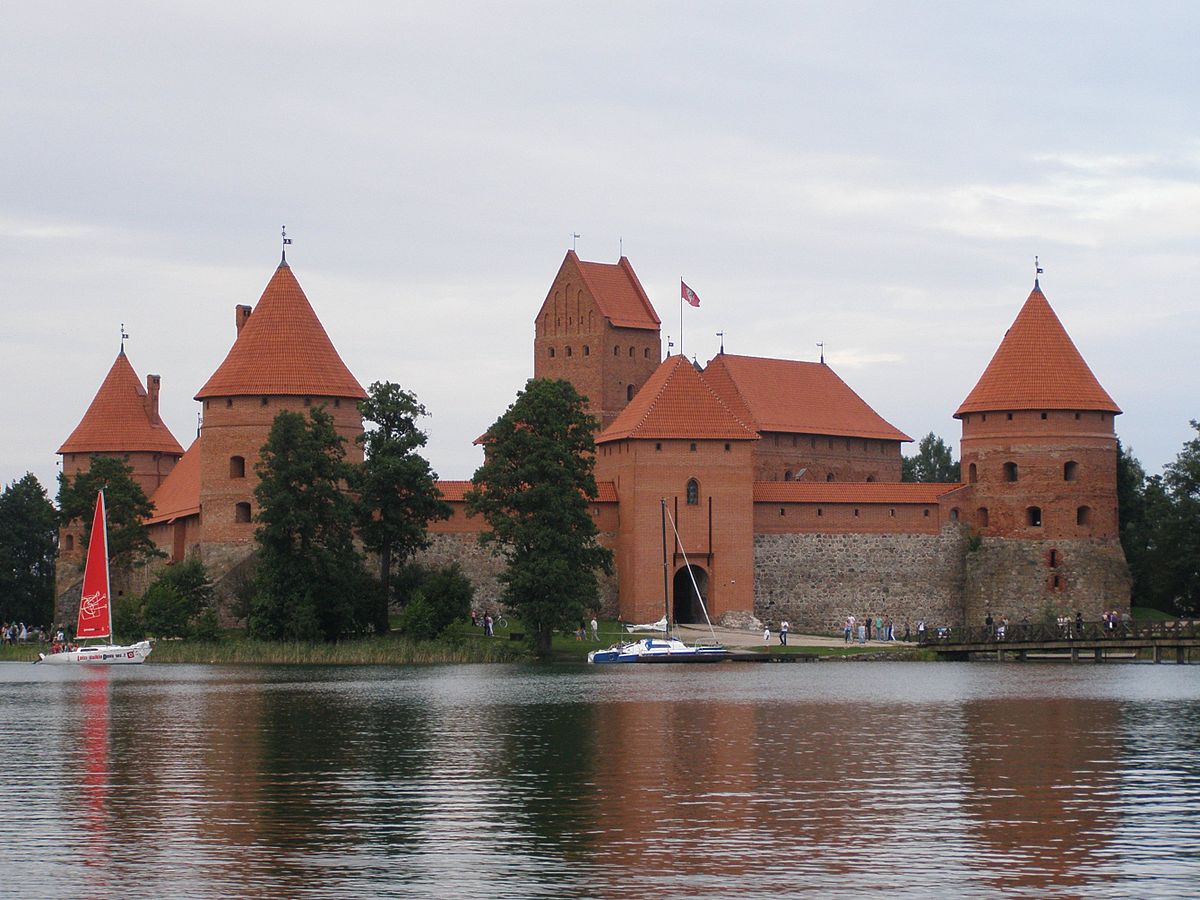 Informacje o bryłach znajdziesz w zadaniach 8 i 9 na stronie 44 . Jeżeli chcesz wykonać figury przestrzenne, to są one pokazane w zadaniu 10 na stronie 44. Przykłady brył również w czytance na stronie 125. ……………………………………………………………………………………..3 Zbliżają się wakacje. Przeczytaj wiersz w czytance na stronie 74 – „Znów wakacje”. Zastanów się jak mogą w tym roku wyglądać Twoje wakacje. W ćwiczeniach do języka polskiego na stronie 58 i 59 są bardzo proste zadania, które pomogą Ci utrwalić wiadomości o języku polskim. Jeśli potrafisz wykonaj wszystkie. Pozdrawiam!        